 О внесении изменений в муниципальную программу «Энергосбережение и повышениеэнергетической эффективности Городского округа «Жатай» на 2017-2020 годы»В соответствии с п.4 Порядка разработки, утверждения и реализации муниципальных программ Городского округа «Жатай», утвержденного Постановлением Главы Окружной Администрации ГО «Жатай» №170 от 16.09.2016 года, с мониторингом муниципальных программ за 3 квартал 2018 года и на основании  Распоряжения Главы Окружной Администрации ГО «Жатай» №878/1-р от 01.10.2018г. «О внесении изменений в бюджетную роспись на 2018 год»:Внести в Муниципальную программу «Энергосбережение и повышение энергетической эффективности в Городском округе «Жатай» на 2017-2020 годы», утвержденную Постановлением Главы Городского округа «Жатай» за № 38-г от 10 августа 2017 г. следующие изменения:«Паспорт программы» графу два, строку номер восемь «Финансовое          обеспечение Программы» изложить в следующей редакции:Общий объем финансирования 108107,7 тыс. рублей,в том числе:Абзац 2 в пункте I.5. «Ресурсное обеспечение Программы» изложить в следующей редакции:       «Общий объем финансирования программных мероприятий за 2017-2020 гг. составит 108107,7 тыс.руб. в т.ч. из республиканского бюджета – 12108,2 тыс.руб., из муниципального  бюджета – 16869,0 тыс.руб. и внебюджетных  источников – 79130,5 тыс.руб.» Приложение № 1 к Программе изложить в редакции согласно приложению №1 к настоящему постановлению.Приложение № 1.1 к Программе изложить в редакции согласно приложению №2 к настоящему постановлению. Приложение № 3 к Программе изложить в редакции согласно приложению №3 к настоящему постановлению. Опубликовать настоящее постановление в официальных источниках опубликования.Контроль за выполнением настоящего постановления оставляю за собой.          Глава                                                                          А.Е. КистенёвРеспублика Саха (Якутия)Окружная Администрация Городского округа  «Жатай»ПОСТАНОВЛЕНИЕ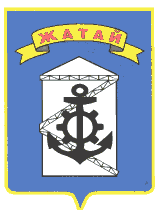 Саха θрθспyyбyлyкэтэ«Жатай» Куораттаађы уокуругун Уокуруктаађы  ДьаhалтатаУУРААХ «13» ноября 2018 г.   № 55-г «13» ноября 2018 г.   № 55-г «13» ноября 2018 г.   № 55-г2017 год2018 год2019 год2020 год2017-2020 годы-всего2017 год2018 год2019 год2020 год2017-2020 годы-всегоВсего по Программе58932,714760,018150,016265,0108107,7в том числе:муниципальный бюджет2509,02960,05700,05700,016869,0республиканский бюджет4593,24500,02450,0565,012108,2внебюджетные источники51830,57300,010000,010000,079130,5Приложение №1 кПостановлению Главы Окружной Администрации ГО «Жатай»от «___» __________2018 г. №______Приложение №1 кПостановлению Главы Окружной Администрации ГО «Жатай»от «___» __________2018 г. №______Приложение №1 кПостановлению Главы Окружной Администрации ГО «Жатай»от «___» __________2018 г. №______Приложение №1 кПостановлению Главы Окружной Администрации ГО «Жатай»от «___» __________2018 г. №______Приложение №1Приложение №1к Постановлению  Окружной Администрации  ГО «Жатай»№ 38-г от 10 августа 2017г.к Постановлению  Окружной Администрации  ГО «Жатай»№ 38-г от 10 августа 2017г.к Постановлению  Окружной Администрации  ГО «Жатай»№ 38-г от 10 августа 2017г.к Постановлению  Окружной Администрации  ГО «Жатай»№ 38-г от 10 августа 2017г.План реализации мероприятий муниципальной программыПлан реализации мероприятий муниципальной программыПлан реализации мероприятий муниципальной программыПлан реализации мероприятий муниципальной программыПлан реализации мероприятий муниципальной программыПлан реализации мероприятий муниципальной программыПлан реализации мероприятий муниципальной программыПлан реализации мероприятий муниципальной программыПлан реализации мероприятий муниципальной программыПлан реализации мероприятий муниципальной программыПлан реализации мероприятий муниципальной программыПлан реализации мероприятий муниципальной программыПлан реализации мероприятий муниципальной программыПлан реализации мероприятий муниципальной программы(тыс. рублей)N п/пНаименование мероприятийСроки реализацииВсего финансовых средствв том числе по источникам финансированияв том числе по источникам финансированияв том числе по источникам финансированияв том числе по источникам финансированияОтветственный исполнительN п/пНаименование мероприятийСроки реализацииВсего финансовых средствФедеральный бюджетБюджет РС(Я)Бюджет                             ГО «Жатай»Внебюджетные источникиОтветственный исполнитель123456789N.Цель: Реализация положений Федерально закона от 23 ноября 2009 года № 261-ФЗ «Об энергосбережении и повышении энергетической эффективности и о внесении изменений в отдельные законодательные акты Российской Федерации»2017-2020 гг.Начальник отдела ЖКХ Захарова Е.А.2016 год - отчётные данные38 617,4414 137,732 917,9721 561,74Начальник отдела ЖКХ Захарова Е.А.2017 год58 932,734 593,202 509,0051 830,53Начальник отдела ЖКХ Захарова Е.А.2018 год14 760,004 500,002 960,007 300,00Начальник отдела ЖКХ Захарова Е.А.2019 год18 150,002 450,005 700,0010 000,00Начальник отдела ЖКХ Захарова Е.А.2020 год16 265,00565,005 700,0010 000,00Начальник отдела ЖКХ Захарова Е.А.N. 1.Задача № 1. Проведение мероприятий по энергосбережению и повышению энергетической эффективности2017-2020 гг.Начальник отдела ЖКХ Захарова Е.А.2016 год - отчётные данные17 055,7014 137,732 917,97Начальник отдела ЖКХ Захарова Е.А.2017 год7 102,204 593,202 509,00Начальник отдела ЖКХ Захарова Е.А.2018 год7 460,004 500,002 960,00Начальник отдела ЖКХ Захарова Е.А.2019 год8 150,002 450,005 700,00Начальник отдела ЖКХ Захарова Е.А.2020 год6 265,00565,005 700,00Начальник отдела ЖКХ Захарова Е.А.№ 1.1.Мероприятие № 1.1.  Энергосбережение и повышение энергоэффективности в системах наружного освещенияНачальник отдела ЖКХ Захарова Е.А.2016 год - отчётные данныеНачальник отдела ЖКХ Захарова Е.А.2017 годНачальник отдела ЖКХ Захарова Е.А.2018 год200,00200,00Начальник отдела ЖКХ Захарова Е.А.2019 год350,00350,00Начальник отдела ЖКХ Захарова Е.А.2020 год315,00315,00Начальник отдела ЖКХ Захарова Е.А.№ 1.2.Мероприятие № 1.2. Подключение внутридворового освещения от жилых домов с заменой светильников на светодиодныеНачальник отдела ЖКХ Захарова Е.А.2016 год - отчётные данныеНачальник отдела ЖКХ Захарова Е.А.2017 год306,70306,70Начальник отдела ЖКХ Захарова Е.А.2018 год150,00150,00Начальник отдела ЖКХ Захарова Е.А.2019 годНачальник отдела ЖКХ Захарова Е.А.2020 годНачальник отдела ЖКХ Захарова Е.А.№ 1.3.Мероприятие № 1.3. Замена светильников уличного освещения на светодиодныеНачальник отдела ЖКХ Захарова Е.А.2016 год - отчётные данныеНачальник отдела ЖКХ Захарова Е.А.2017 год0,00Начальник отдела ЖКХ Захарова Е.А.2018 год350,00350,00Начальник отдела ЖКХ Захарова Е.А.2019 годНачальник отдела ЖКХ Захарова Е.А.2020 годНачальник отдела ЖКХ Захарова Е.А.№ 1.4.Мероприятие № 1.4. Наладка автоматического управления освещением с выводом на пульт управления в ЕДДСНачальник отдела ЖКХ Захарова Е.А.2016 год - отчётные данныеНачальник отдела ЖКХ Захарова Е.А.2017 год0,00Начальник отдела ЖКХ Захарова Е.А.2018 год56,7756,8Начальник отдела ЖКХ Захарова Е.А.2019 год200,00200,00Начальник отдела ЖКХ Захарова Е.А.2020 год200,00200,00Начальник отдела ЖКХ Захарова Е.А.№ 1.5.Мероприятие № 1.5. Приобретение энергосберегающих ламп для бюджетной сферыНачальник отдела ЖКХ Захарова Е.А.2016 год - отчётные данныеНачальник отдела ЖКХ Захарова Е.А.2017 годНачальник отдела ЖКХ Захарова Е.А.2018 год150,00150,00Начальник отдела ЖКХ Захарова Е.А.2019 годНачальник отдела ЖКХ Захарова Е.А.2020 годНачальник отдела ЖКХ Захарова Е.А.№ 1.6.Мероприятие № 2. Обслуживание узлов ввода в бюджетной сфереНачальник отдела ЖКХ Захарова Е.А.2016 год - отчётные данныеНачальник отдела ЖКХ Захарова Е.А.2017 год0,00Начальник отдела ЖКХ Захарова Е.А.2018 год0,00Начальник отдела ЖКХ Захарова Е.А.2019 год400,00400,00Начальник отдела ЖКХ Захарова Е.А.2020 год400,00400,00Начальник отдела ЖКХ Захарова Е.А.№ 1.7.Мероприятие № 3. Субсидия учреждениям бюджетной сферыНачальник отдела ЖКХ Захарова Е.А.2016 год - отчётные данные323,30323,30Начальник отдела ЖКХ Захарова Е.А.2017 год604,20604,20Начальник отдела ЖКХ Захарова Е.А.2018 год105,50105,50Начальник отдела ЖКХ Захарова Е.А.2019 год1 000,001 000,00Начальник отдела ЖКХ Захарова Е.А.2020 год1 000,001 000,00Начальник отдела ЖКХ Захарова Е.А.№ 1.8.Мероприятие № 4. Приобретение и установка антивандальных энергосберегающих светильников в жилищном фондеНачальник отдела ЖКХ Захарова Е.А.2016 год - отчётные данныеНачальник отдела ЖКХ Захарова Е.А.2017 годНачальник отдела ЖКХ Захарова Е.А.2018 годНачальник отдела ЖКХ Захарова Е.А.2019 год350,00350,00Начальник отдела ЖКХ Захарова Е.А.2020 годНачальник отдела ЖКХ Захарова Е.А.№ 1.9.Мероприятие № 5.1. Внедрение программы диспетчеризацииНачальник отдела ЖКХ Захарова Е.А.2016 год - отчётные данныеНачальник отдела ЖКХ Захарова Е.А.2017 год158,20158,20Начальник отдела ЖКХ Захарова Е.А.2018 год1 050,00400,00650,00Начальник отдела ЖКХ Захарова Е.А.2019 годНачальник отдела ЖКХ Захарова Е.А.2020 годНачальник отдела ЖКХ Захарова Е.А.№ 1.10.Мероприятие № 5.2. Передача данных телеметрии с тепловых узлов ж/д на пульт управленияНачальник отдела ЖКХ Захарова Е.А.2016 год - отчётные данные86,1086,10Начальник отдела ЖКХ Захарова Е.А.2017 год86,1086,10Начальник отдела ЖКХ Захарова Е.А.2018 год100,00100,00Начальник отдела ЖКХ Захарова Е.А.2019 год100,00100,00Начальник отдела ЖКХ Захарова Е.А.2020 год100,00100,00Начальник отдела ЖКХ Захарова Е.А.№ 1.11.Мероприятие № 6.1. Софинансирование на реализацию мероприятий по энергосбережения в МКДНачальник отдела ЖКХ Захарова Е.А.2016 год - отчётные данныеНачальник отдела ЖКХ Захарова Е.А.2017 год0,00Начальник отдела ЖКХ Захарова Е.А.2018 год159,00159,00Начальник отдела ЖКХ Захарова Е.А.2019 год1 000,001 000,00Начальник отдела ЖКХ Захарова Е.А.2020 год1 000,001 000,00Начальник отдела ЖКХ Захарова Е.А.№ 1.12.Мероприятие № 6.2. Утепление зданий МКД в рамках реализации республиканской субсидииНачальник отдела ЖКХ Захарова Е.А.2016 год - отчётные данные11 025,8610 943,5982,27Начальник отдела ЖКХ Захарова Е.А.2017 годНачальник отдела ЖКХ Захарова Е.А.2018 годНачальник отдела ЖКХ Захарова Е.А.2019 годНачальник отдела ЖКХ Захарова Е.А.2020 годНачальник отдела ЖКХ Захарова Е.А.№ 1.13.Мероприятие № 6.3. Проектирование и монтаж ИТП в МКДНачальник отдела ЖКХ Захарова Е.А.2016 год - отчётные данные5 175,443 194,141 981,30Начальник отдела ЖКХ Захарова Е.А.2017 год4 201,704 201,70Начальник отдела ЖКХ Захарова Е.А.2018 год3 501,002 750,00751,00Начальник отдела ЖКХ Захарова Е.А.2019 год250,00250,00Начальник отдела ЖКХ Захарова Е.А.2020 год250,00250,00Начальник отдела ЖКХ Захарова Е.А.№ 1.14.Мероприятие № 6.4. Повышение тепловой защиты зданийНачальник отдела ЖКХ Захарова Е.А.2016 год - отчётные данныеНачальник отдела ЖКХ Захарова Е.А.2017 год1 196,701 196,70Начальник отдела ЖКХ Захарова Е.А.2018 год307,33307,3Начальник отдела ЖКХ Захарова Е.А.2019 годНачальник отдела ЖКХ Захарова Е.А.2020 годНачальник отдела ЖКХ Захарова Е.А.№ 1.15.Мероприятие № 6.5. Замена приборов отопленияНачальник отдела ЖКХ Захарова Е.А.2016 год - отчётные данные147,00147,00Начальник отдела ЖКХ Захарова Е.А.2017 годНачальник отдела ЖКХ Захарова Е.А.2018 годНачальник отдела ЖКХ Захарова Е.А.2019 годНачальник отдела ЖКХ Захарова Е.А.2020 годНачальник отдела ЖКХ Захарова Е.А.№ 1.16.Мероприятие № 6.6. Установка водосчетчиковНачальник отдела ЖКХ Захарова Е.А.2016 год - отчётные данные185,30185,30Начальник отдела ЖКХ Захарова Е.А.2017 год0,00Начальник отдела ЖКХ Захарова Е.А.2018 год180,40180,40Начальник отдела ЖКХ Захарова Е.А.2019 годНачальник отдела ЖКХ Захарова Е.А.2020 годНачальник отдела ЖКХ Захарова Е.А.№ 1.17.Мероприятие № 6.7. Замена деревянных окон на ПВХ в подъездах жилых домовНачальник отдела ЖКХ Захарова Е.А.2016 год - отчётные данныеНачальник отдела ЖКХ Захарова Е.А.2017 год391,50391,50Начальник отдела ЖКХ Захарова Е.А.2018 годНачальник отдела ЖКХ Захарова Е.А.2019 годНачальник отдела ЖКХ Захарова Е.А.2020 годНачальник отдела ЖКХ Захарова Е.А.№ 1.18.Мероприятие № 7. Замена труб ППРНачальник отдела ЖКХ Захарова Е.А.2016 год - отчётные данныеНачальник отдела ЖКХ Захарова Е.А.2017 годНачальник отдела ЖКХ Захарова Е.А.2018 год1 000,001 000,00Начальник отдела ЖКХ Захарова Е.А.2019 год1 500,001 500,00Начальник отдела ЖКХ Захарова Е.А.2020 годНачальник отдела ЖКХ Захарова Е.А.№ 1.19.Мероприятие № 8 Организация, проведение и участие в мероприятиях по энергосбережениюНачальник отдела ЖКХ Захарова Е.А.2016 год - отчётные данные112,70112,70Начальник отдела ЖКХ Захарова Е.А.2017 год157,10157,10Начальник отдела ЖКХ Захарова Е.А.2018 год70,0070,00Начальник отдела ЖКХ Захарова Е.А.2019 годНачальник отдела ЖКХ Захарова Е.А.2020 годНачальник отдела ЖКХ Захарова Е.А.№ 1.20.Мероприятие № 9 Проектирование и монтаж электронных узлов ввода на ГСКНачальник отдела ЖКХ Захарова Е.А.2016 год - отчётные данныеНачальник отдела ЖКХ Захарова Е.А.2017 годНачальник отдела ЖКХ Захарова Е.А.2018 годНачальник отдела ЖКХ Захарова Е.А.2019 год3 000,003 000,00Начальник отдела ЖКХ Захарова Е.А.2020 год3 000,003 000,00Начальник отдела ЖКХ Захарова Е.А.№ 1.21.Мероприятие № 10 Разработка эскизного проекта по объекту «Здание экспоцентра в п.Жатай»Начальник отдела ЖКХ Захарова Е.А.2016 год - отчётные данныеНачальник отдела ЖКХ Захарова Е.А.2017 годНачальник отдела ЖКХ Захарова Е.А.2018 год80,00Начальник отдела ЖКХ Захарова Е.А.2019 год0,00Начальник отдела ЖКХ Захарова Е.А.2020 год0,00Начальник отдела ЖКХ Захарова Е.А.N. 2.Задача № 2. Повышение заинтересованности населения, руководителей предприятий и организаций в проведении энергосберегающих мероприятий2017-2020 гг.Начальник отдела ЖКХ Захарова Е.А.2016 год - отчётные данные21 561,7421 561,74Начальник отдела ЖКХ Захарова Е.А.2017 год51 830,5351 830,53Начальник отдела ЖКХ Захарова Е.А.2018 год7 300,007 300,00Начальник отдела ЖКХ Захарова Е.А.2019 год10 000,0010 000,00Начальник отдела ЖКХ Захарова Е.А.2020 год10 000,0010 000,00Начальник отдела ЖКХ Захарова Е.А.№ 2.1.Мероприятие № 1 Проведение работ по капитальному ремонту МКД (ФКР)Начальник отдела ЖКХ Захарова Е.А.2016 год - отчётные данные13 561,7413 561,74Начальник отдела ЖКХ Захарова Е.А.2017 год46 830,5346 830,53Начальник отдела ЖКХ Захарова Е.А.2018 годНачальник отдела ЖКХ Захарова Е.А.2019 годНачальник отдела ЖКХ Захарова Е.А.2020 годНачальник отдела ЖКХ Захарова Е.А.№ 2.2.Мероприятие № 2 Энергосбережение в предприятиях коммунального комплексаНачальник отдела ЖКХ Захарова Е.А.2016 год - отчётные данные8 000,008 000,00Начальник отдела ЖКХ Захарова Е.А.2017 год5 000,005 000,00Начальник отдела ЖКХ Захарова Е.А.2018 год7 300,007 300,00Начальник отдела ЖКХ Захарова Е.А.2019 год10 000,0010 000,00Начальник отдела ЖКХ Захарова Е.А.2020 год10 000,0010 000,00Начальник отдела ЖКХ Захарова Е.А.Приложение №2 кПостановлению Главы Окружной Администрации ГО «Жатай»         от «___» __________2018 г. №______Приложение №2 кПостановлению Главы Окружной Администрации ГО «Жатай»         от «___» __________2018 г. №______Приложение №2 кПостановлению Главы Окружной Администрации ГО «Жатай»         от «___» __________2018 г. №______Приложение №2 кПостановлению Главы Окружной Администрации ГО «Жатай»         от «___» __________2018 г. №______Приложение №2 кПостановлению Главы Окружной Администрации ГО «Жатай»         от «___» __________2018 г. №______Приложение №2 кПостановлению Главы Окружной Администрации ГО «Жатай»         от «___» __________2018 г. №______Приложение №2 кПостановлению Главы Окружной Администрации ГО «Жатай»         от «___» __________2018 г. №______Приложение №2 кПостановлению Главы Окружной Администрации ГО «Жатай»         от «___» __________2018 г. №______Приложение № 1.1Приложение № 1.1Приложение № 1.1Приложение № 1.1к ПостановлениюОкружной Администрации ГО «Жатай»№ 38-г от 10 августа 2017г.к ПостановлениюОкружной Администрации ГО «Жатай»№ 38-г от 10 августа 2017г.к ПостановлениюОкружной Администрации ГО «Жатай»№ 38-г от 10 августа 2017г.к ПостановлениюОкружной Администрации ГО «Жатай»№ 38-г от 10 августа 2017г.к ПостановлениюОкружной Администрации ГО «Жатай»№ 38-г от 10 августа 2017г.к ПостановлениюОкружной Администрации ГО «Жатай»№ 38-г от 10 августа 2017г.к ПостановлениюОкружной Администрации ГО «Жатай»№ 38-г от 10 августа 2017г.к ПостановлениюОкружной Администрации ГО «Жатай»№ 38-г от 10 августа 2017г.
 Показатели для оценки реализации муниципальной программы
 Показатели для оценки реализации муниципальной программы
 Показатели для оценки реализации муниципальной программы
 Показатели для оценки реализации муниципальной программы
 Показатели для оценки реализации муниципальной программы
 Показатели для оценки реализации муниципальной программы
 Показатели для оценки реализации муниципальной программы
 Показатели для оценки реализации муниципальной программы
 Показатели для оценки реализации муниципальной программы
 Показатели для оценки реализации муниципальной программы
 Показатели для оценки реализации муниципальной программы
 Показатели для оценки реализации муниципальной программы
 Показатели для оценки реализации муниципальной программы
 Показатели для оценки реализации муниципальной программы
 Показатели для оценки реализации муниципальной программы
 Показатели для оценки реализации муниципальной программы
 Показатели для оценки реализации муниципальной программы
 Показатели для оценки реализации муниципальной программы
 Показатели для оценки реализации муниципальной программы
 Показатели для оценки реализации муниципальной программы
 Показатели для оценки реализации муниципальной программы
 Показатели для оценки реализации муниципальной программы
 Показатели для оценки реализации муниципальной программы
 Показатели для оценки реализации муниципальной программы
 Показатели для оценки реализации муниципальной программы
 Показатели для оценки реализации муниципальной программы
 Показатели для оценки реализации муниципальной программы
 Показатели для оценки реализации муниципальной программыNНаименование показателя Единица измеренияЗначение показателей (индикаторов)Значение показателей (индикаторов)Значение показателей (индикаторов)Значение показателей (индикаторов)Значение показателей (индикаторов)Значение показателей (индикаторов)Значение показателей (индикаторов)Значение показателей (индикаторов)Значение показателей (индикаторов)Значение показателей (индикаторов)Значение показателей (индикаторов)Значение показателей (индикаторов)Значение показателей (индикаторов)Значение показателей (индикаторов)Значение показателей (индикаторов)Значение показателей (индикаторов)Значение показателей (индикаторов)Значение показателей (индикаторов)Значение показателей (индикаторов)Значение показателей (индикаторов)NНаименование показателя Единица измеренияОтчётные значенияОтчётные значенияОтчётные значенияОтчётные значения2017201720172017201820182018201820192019201920192020202020202020NНаименование показателя Единица измерения20162016201620162017201720172017201820182018201820192019201920192020202020202020NНаименование показателя Единица измеренияI кварталII кварталIII кварталIV кварталI кварталII кварталIII кварталIV кварталI кварталII кварталIII кварталIV кварталI кварталII кварталIII кварталIV кварталI кварталII кварталIII кварталIV квартал12314151617181920211819202118192021181920211Подключение внутридворового освещения от жилых домов с заменой светильников на светодиодныекол-во домов0000101010105555000000002Замена светильников уличного освещения на светодиодныекол-во улиц000000002222000000003Приобритение энергосберегающих ламп для бюджетной сферыкол-во зданий000000002222000000004Обслуживание узлов ввода в бюджетной сферекол-во объектов000000000000888888885Приобритение и установка антивандальных энергосберегающих светильников в жилищном фондешт.0000000000007070707000006Утепление зданий МКД в рамках реализации республиканской субсидиикол-во домов3 дома3 дома3 дома3 дома00000000000000007Проектирование и монтаж ИТП в МКДкол-во 6 домов6 домов6 домов6 домов4 дома4 дома4 дома4 дома5 домов5 домов5 домов5 домов2 проекта2 проекта2 проекта2 проекта2 проекта2 проекта2 проекта2 проекта8Замена приборов отопленияшт.5 шт.5 шт.5 шт.5 шт.00000000000000009Установка водосчетчиковшт.178 шт.178 шт.178 шт.178 шт.000000000000000010Замена деревянных окон на ПВХ в подъездах жилых домовкол-во домов0000333300000000000011Проектирование и монтаж электронных узлов ввода на ГСКкол-во0000000000002222222212Проведение работ по капитальному ремонту МКД (ФКР)кол-во домов2 дома2 дома2 дома2 дома4444000000000000Приложение №3 кПостановлению Главы Окружной Администрации ГО «Жатай»                                     от «___» __________2018 г. №______Приложение №3 кПостановлению Главы Окружной Администрации ГО «Жатай»                                     от «___» __________2018 г. №______Приложение №3 кПостановлению Главы Окружной Администрации ГО «Жатай»                                     от «___» __________2018 г. №______Приложение №3 кПостановлению Главы Окружной Администрации ГО «Жатай»                                     от «___» __________2018 г. №______Приложение №3 кПостановлению Главы Окружной Администрации ГО «Жатай»                                     от «___» __________2018 г. №______Приложение №3                                                                                                к Постановлению Окружной Администрации ГО «Жатай»№ 38-г от 10 августа 2017г.Приложение №3                                                                                                к Постановлению Окружной Администрации ГО «Жатай»№ 38-г от 10 августа 2017г.Приложение №3                                                                                                к Постановлению Окружной Администрации ГО «Жатай»№ 38-г от 10 августа 2017г.Приложение №3                                                                                                к Постановлению Окружной Администрации ГО «Жатай»№ 38-г от 10 августа 2017г.Приложение №3                                                                                                к Постановлению Окружной Администрации ГО «Жатай»№ 38-г от 10 августа 2017г.Объем финансирования муниципальной программыОбъем финансирования муниципальной программыОбъем финансирования муниципальной программыОбъем финансирования муниципальной программыОбъем финансирования муниципальной программыОбъем финансирования муниципальной программыОбъем финансирования муниципальной программыИсточники финансированияОбъем финансирования, всего2017г.2018г.2019г.2020г.(тыс. рублей)(тыс. рублей)Источники финансированияОбъем финансирования, всего2017г.2018г.2019г.2020г.Федеральный бюджет, в том числе:- капитальные вложения- НИОКР, ПИР, ПСД- прочие расходыРеспубликанский бюджет, в том числе:12 108,24 593,24 500,02 450,0565,0- капитальные вложения- НИОКР, ПИР, ПСД- прочие расходыМестный бюджет, в том числе:16 869,02 509,02 960,05 700,05 700,0- капитальные вложения- НИОКР, ПИР, ПСД- прочие расходыВнебюджетные источники, в том числе:79 130,551 830,57 300,010 000,010 000,0- капитальные вложения- НИОКР, ПИР, ПСД- прочие расходыИтого:108 107,758 932,714 760,018 150,016 265,0